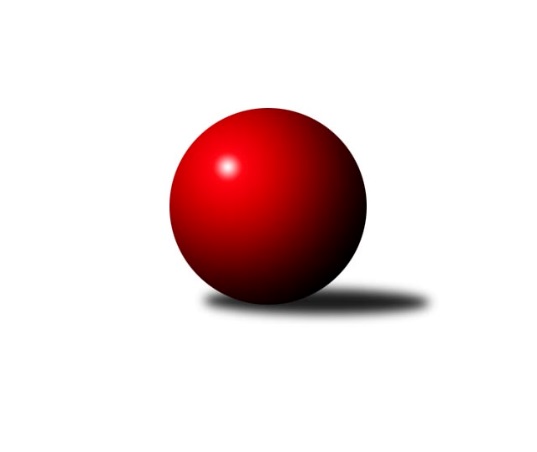 Č.8Ročník 2017/2018	4.6.2024 1. KLM 2017/2018Statistika 8. kolaTabulka družstev:		družstvo	záp	výh	rem	proh	skore	sety	průměr	body	plné	dorážka	chyby	1.	TJ Třebíč	8	6	1	1	41.0 : 23.0 	(106.5 : 85.5)	3386	13	2236	1150	15.6	2.	Klokani CB Dobřany	7	6	0	1	36.0 : 20.0 	(92.0 : 76.0)	3425	12	2244	1181	14.1	3.	KK Zábřeh	8	6	0	2	37.0 : 27.0 	(101.0 : 91.0)	3439	12	2278	1161	13.9	4.	SKK Hořice	8	5	0	3	37.0 : 27.0 	(96.5 : 95.5)	3488	10	2282	1206	15.1	5.	SKK Jičín	8	4	1	3	35.0 : 29.0 	(97.0 : 95.0)	3394	9	2236	1158	18	6.	TJ Valašské Meziříčí	7	4	0	3	29.0 : 27.0 	(85.0 : 83.0)	3376	8	2214	1162	18	7.	TJ Sokol Duchcov	8	4	0	4	36.0 : 28.0 	(110.0 : 82.0)	3406	8	2245	1161	17.9	8.	KK Slovan Rosice	8	4	0	4	31.0 : 33.0 	(90.5 : 101.5)	3381	8	2246	1135	16.3	9.	KK Hvězda Trnovany	8	3	0	5	32.0 : 32.0 	(95.5 : 96.5)	3467	6	2288	1178	15	10.	TJ Loko České Velenice	8	1	1	6	21.0 : 43.0 	(86.0 : 106.0)	3393	3	2256	1137	17.9	11.	HKK Olomouc ˝A˝	8	1	1	6	20.0 : 44.0 	(82.5 : 109.5)	3334	3	2219	1115	20.4	12.	SKK Svijany  Vrchlabí	8	1	0	7	21.0 : 43.0 	(85.5 : 106.5)	3337	2	2217	1120	27.8Tabulka doma:		družstvo	záp	výh	rem	proh	skore	sety	průměr	body	maximum	minimum	1.	Klokani CB Dobřany	4	4	0	0	23.0 : 9.0 	(59.0 : 37.0)	3628	8	3680	3566	2.	KK Zábřeh	5	4	0	1	26.0 : 14.0 	(70.0 : 50.0)	3392	8	3440	3303	3.	SKK Jičín	3	3	0	0	18.0 : 6.0 	(39.0 : 33.0)	3476	6	3491	3456	4.	SKK Hořice	4	3	0	1	22.0 : 10.0 	(52.5 : 43.5)	3436	6	3501	3379	5.	KK Slovan Rosice	4	3	0	1	18.0 : 14.0 	(48.0 : 48.0)	3455	6	3478	3437	6.	TJ Třebíč	3	2	1	0	16.0 : 8.0 	(44.5 : 27.5)	3484	5	3541	3449	7.	TJ Sokol Duchcov	4	2	0	2	18.0 : 14.0 	(57.5 : 38.5)	3402	4	3475	3326	8.	KK Hvězda Trnovany	4	2	0	2	18.0 : 14.0 	(54.0 : 42.0)	3545	4	3661	3438	9.	HKK Olomouc ˝A˝	4	1	1	2	14.0 : 18.0 	(47.0 : 49.0)	3296	3	3330	3239	10.	TJ Valašské Meziříčí	3	1	0	2	11.0 : 13.0 	(37.0 : 35.0)	3393	2	3537	3246	11.	TJ Loko České Velenice	4	1	0	3	13.0 : 19.0 	(45.0 : 51.0)	3445	2	3624	3280	12.	SKK Svijany  Vrchlabí	5	1	0	4	15.0 : 25.0 	(56.5 : 63.5)	3226	2	3307	3136Tabulka venku:		družstvo	záp	výh	rem	proh	skore	sety	průměr	body	maximum	minimum	1.	TJ Třebíč	5	4	0	1	25.0 : 15.0 	(62.0 : 58.0)	3366	8	3464	3211	2.	TJ Valašské Meziříčí	4	3	0	1	18.0 : 14.0 	(48.0 : 48.0)	3372	6	3497	3260	3.	Klokani CB Dobřany	3	2	0	1	13.0 : 11.0 	(33.0 : 39.0)	3358	4	3553	3212	4.	KK Zábřeh	3	2	0	1	11.0 : 13.0 	(31.0 : 41.0)	3454	4	3481	3422	5.	TJ Sokol Duchcov	4	2	0	2	18.0 : 14.0 	(52.5 : 43.5)	3408	4	3538	3291	6.	SKK Hořice	4	2	0	2	15.0 : 17.0 	(44.0 : 52.0)	3501	4	3571	3419	7.	SKK Jičín	5	1	1	3	17.0 : 23.0 	(58.0 : 62.0)	3378	3	3473	3289	8.	KK Hvězda Trnovany	4	1	0	3	14.0 : 18.0 	(41.5 : 54.5)	3447	2	3562	3379	9.	KK Slovan Rosice	4	1	0	3	13.0 : 19.0 	(42.5 : 53.5)	3363	2	3473	3251	10.	TJ Loko České Velenice	4	0	1	3	8.0 : 24.0 	(41.0 : 55.0)	3380	1	3495	3322	11.	SKK Svijany  Vrchlabí	3	0	0	3	6.0 : 18.0 	(29.0 : 43.0)	3374	0	3452	3293	12.	HKK Olomouc ˝A˝	4	0	0	4	6.0 : 26.0 	(35.5 : 60.5)	3343	0	3427	3232Tabulka podzimní části:		družstvo	záp	výh	rem	proh	skore	sety	průměr	body	doma	venku	1.	TJ Třebíč	8	6	1	1	41.0 : 23.0 	(106.5 : 85.5)	3386	13 	2 	1 	0 	4 	0 	1	2.	Klokani CB Dobřany	7	6	0	1	36.0 : 20.0 	(92.0 : 76.0)	3425	12 	4 	0 	0 	2 	0 	1	3.	KK Zábřeh	8	6	0	2	37.0 : 27.0 	(101.0 : 91.0)	3439	12 	4 	0 	1 	2 	0 	1	4.	SKK Hořice	8	5	0	3	37.0 : 27.0 	(96.5 : 95.5)	3488	10 	3 	0 	1 	2 	0 	2	5.	SKK Jičín	8	4	1	3	35.0 : 29.0 	(97.0 : 95.0)	3394	9 	3 	0 	0 	1 	1 	3	6.	TJ Valašské Meziříčí	7	4	0	3	29.0 : 27.0 	(85.0 : 83.0)	3376	8 	1 	0 	2 	3 	0 	1	7.	TJ Sokol Duchcov	8	4	0	4	36.0 : 28.0 	(110.0 : 82.0)	3406	8 	2 	0 	2 	2 	0 	2	8.	KK Slovan Rosice	8	4	0	4	31.0 : 33.0 	(90.5 : 101.5)	3381	8 	3 	0 	1 	1 	0 	3	9.	KK Hvězda Trnovany	8	3	0	5	32.0 : 32.0 	(95.5 : 96.5)	3467	6 	2 	0 	2 	1 	0 	3	10.	TJ Loko České Velenice	8	1	1	6	21.0 : 43.0 	(86.0 : 106.0)	3393	3 	1 	0 	3 	0 	1 	3	11.	HKK Olomouc ˝A˝	8	1	1	6	20.0 : 44.0 	(82.5 : 109.5)	3334	3 	1 	1 	2 	0 	0 	4	12.	SKK Svijany  Vrchlabí	8	1	0	7	21.0 : 43.0 	(85.5 : 106.5)	3337	2 	1 	0 	4 	0 	0 	3Tabulka jarní části:		družstvo	záp	výh	rem	proh	skore	sety	průměr	body	doma	venku	1.	KK Hvězda Trnovany	1	1	0	0	6.0 : 2.0 	(13.0 : 11.0)	3379	2 	0 	0 	0 	1 	0 	0 	2.	TJ Loko České Velenice	1	0	1	0	4.0 : 4.0 	(12.0 : 12.0)	3331	1 	0 	0 	0 	0 	1 	0 	3.	HKK Olomouc ˝A˝	1	0	1	0	4.0 : 4.0 	(12.0 : 12.0)	3330	1 	0 	1 	0 	0 	0 	0 	4.	SKK Hořice	0	0	0	0	0.0 : 0.0 	(0.0 : 0.0)	0	0 	0 	0 	0 	0 	0 	0 	5.	Klokani CB Dobřany	0	0	0	0	0.0 : 0.0 	(0.0 : 0.0)	0	0 	0 	0 	0 	0 	0 	0 	6.	SKK Svijany  Vrchlabí	0	0	0	0	0.0 : 0.0 	(0.0 : 0.0)	0	0 	0 	0 	0 	0 	0 	0 	7.	SKK Jičín	0	0	0	0	0.0 : 0.0 	(0.0 : 0.0)	0	0 	0 	0 	0 	0 	0 	0 	8.	TJ Třebíč	0	0	0	0	0.0 : 0.0 	(0.0 : 0.0)	0	0 	0 	0 	0 	0 	0 	0 	9.	KK Zábřeh	0	0	0	0	0.0 : 0.0 	(0.0 : 0.0)	0	0 	0 	0 	0 	0 	0 	0 	10.	TJ Valašské Meziříčí	0	0	0	0	0.0 : 0.0 	(0.0 : 0.0)	0	0 	0 	0 	0 	0 	0 	0 	11.	KK Slovan Rosice	0	0	0	0	0.0 : 0.0 	(0.0 : 0.0)	0	0 	0 	0 	0 	0 	0 	0 	12.	TJ Sokol Duchcov	1	0	0	1	2.0 : 6.0 	(11.0 : 13.0)	3326	0 	0 	0 	1 	0 	0 	0 Zisk bodů pro družstvo:		jméno hráče	družstvo	body	zápasy	v %	dílčí body	sety	v %	1.	Martin Sitta 	KK Zábřeh 	8	/	8	(100%)	26	/	32	(81%)	2.	Tomáš Štraicher 	TJ Sokol Duchcov 	8	/	8	(100%)	23.5	/	32	(73%)	3.	Vlastimil Zeman ml. ml.	Klokani CB Dobřany 	7	/	7	(100%)	23	/	28	(82%)	4.	Kamil Nestrojil 	TJ Třebíč 	7	/	8	(88%)	22	/	32	(69%)	5.	Vojtěch Tulka 	SKK Hořice 	7	/	8	(88%)	21.5	/	32	(67%)	6.	Jiří Zemánek 	KK Hvězda Trnovany 	7	/	8	(88%)	19	/	32	(59%)	7.	Jiří Vejvara 	SKK Svijany  Vrchlabí 	6	/	8	(75%)	23.5	/	32	(73%)	8.	Robert Pevný 	TJ Třebíč 	6	/	8	(75%)	22.5	/	32	(70%)	9.	Tomáš Dražil 	KK Zábřeh 	6	/	8	(75%)	22	/	32	(69%)	10.	Michal Albrecht 	HKK Olomouc ˝A˝ 	6	/	8	(75%)	21	/	32	(66%)	11.	Jaromír Šklíba 	SKK Hořice 	6	/	8	(75%)	14.5	/	32	(45%)	12.	Michael Klaus 	TJ Sokol Duchcov 	5	/	5	(100%)	17	/	20	(85%)	13.	Jiří Drábek 	SKK Jičín 	5	/	5	(100%)	14	/	20	(70%)	14.	Jiří Axman ml. ml.	KK Slovan Rosice 	5	/	7	(71%)	19.5	/	28	(70%)	15.	Josef Vejvara 	SKK Jičín 	5	/	7	(71%)	17	/	28	(61%)	16.	Tomáš Cabák 	TJ Valašské Meziříčí 	5	/	7	(71%)	16.5	/	28	(59%)	17.	Michal Koubek 	KK Hvězda Trnovany 	5	/	7	(71%)	16.5	/	28	(59%)	18.	Radim Metelka 	TJ Valašské Meziříčí 	5	/	7	(71%)	16	/	28	(57%)	19.	Pavel Louda 	SKK Jičín 	5	/	7	(71%)	15.5	/	28	(55%)	20.	Dominik Ruml 	SKK Hořice 	5	/	7	(71%)	15	/	28	(54%)	21.	Lukáš Vik 	SKK Jičín 	5	/	8	(63%)	19.5	/	32	(61%)	22.	Miroslav Šnejdar ml.	KK Hvězda Trnovany 	5	/	8	(63%)	18	/	32	(56%)	23.	Petr Dobeš ml.	TJ Třebíč 	5	/	8	(63%)	18	/	32	(56%)	24.	Zdeněk Dvořák ml. 	TJ Loko České Velenice 	5	/	8	(63%)	17.5	/	32	(55%)	25.	Ivo Fabík 	KK Slovan Rosice 	5	/	8	(63%)	15	/	32	(47%)	26.	Jiří Zemek 	KK Slovan Rosice 	4	/	4	(100%)	12	/	16	(75%)	27.	Zdeněk Ransdorf 	TJ Sokol Duchcov 	4	/	5	(80%)	16	/	20	(80%)	28.	Josef Fišer ml.	Klokani CB Dobřany 	4	/	6	(67%)	12	/	24	(50%)	29.	Pavel Maršík 	SKK Svijany  Vrchlabí 	4	/	6	(67%)	10.5	/	24	(44%)	30.	Jakub Dařílek 	TJ Sokol Duchcov 	4	/	7	(57%)	16	/	28	(57%)	31.	Michal Juroška 	TJ Valašské Meziříčí 	4	/	7	(57%)	15.5	/	28	(55%)	32.	Vladimír Výrek 	TJ Valašské Meziříčí 	4	/	7	(57%)	15	/	28	(54%)	33.	Václav Rypel 	TJ Třebíč 	4	/	7	(57%)	14.5	/	28	(52%)	34.	Milan Stránský 	KK Hvězda Trnovany 	4	/	7	(57%)	14	/	28	(50%)	35.	Lukáš Doubrava 	Klokani CB Dobřany 	4	/	7	(57%)	13.5	/	28	(48%)	36.	Daniel Balcar 	SKK Svijany  Vrchlabí 	4	/	7	(57%)	13	/	28	(46%)	37.	Martin Hažva 	SKK Hořice 	4	/	7	(57%)	13	/	28	(46%)	38.	Miloš Civín 	TJ Sokol Duchcov 	4	/	8	(50%)	18	/	32	(56%)	39.	Josef Sitta 	KK Zábřeh 	4	/	8	(50%)	16.5	/	32	(52%)	40.	Josef Šálek 	KK Hvězda Trnovany 	4	/	8	(50%)	15	/	32	(47%)	41.	Dalibor Matyáš 	KK Slovan Rosice 	4	/	8	(50%)	14.5	/	32	(45%)	42.	Zdeněk Švub 	KK Zábřeh 	4	/	8	(50%)	13	/	32	(41%)	43.	Martin Rédr 	HKK Olomouc ˝A˝ 	3	/	5	(60%)	10	/	20	(50%)	44.	Jiří Mikoláš 	TJ Třebíč 	3	/	5	(60%)	9	/	20	(45%)	45.	Mojmír Novotný 	TJ Třebíč 	3	/	6	(50%)	15.5	/	24	(65%)	46.	Jiří Němec 	HKK Olomouc ˝A˝ 	3	/	6	(50%)	10.5	/	24	(44%)	47.	Ladislav Chmel 	TJ Loko České Velenice 	3	/	6	(50%)	9	/	24	(38%)	48.	Martin Pejčoch 	Klokani CB Dobřany 	3	/	7	(43%)	14.5	/	28	(52%)	49.	Zdeněk Zahrádka 	TJ Sokol Duchcov 	3	/	7	(43%)	12.5	/	28	(45%)	50.	Bronislav Černuška 	TJ Loko České Velenice 	3	/	8	(38%)	19.5	/	32	(61%)	51.	Kamil Bartoš 	HKK Olomouc ˝A˝ 	3	/	8	(38%)	12.5	/	32	(39%)	52.	Jiří Baloun 	Klokani CB Dobřany 	2	/	5	(40%)	12	/	20	(60%)	53.	Vlastimil Zeman st. 	Klokani CB Dobřany 	2	/	5	(40%)	9	/	20	(45%)	54.	Zdeněk Říha 	Klokani CB Dobřany 	2	/	5	(40%)	8	/	20	(40%)	55.	Jan Vařák 	KK Slovan Rosice 	2	/	5	(40%)	8	/	20	(40%)	56.	Milan Sekanina 	HKK Olomouc ˝A˝ 	2	/	6	(33%)	9.5	/	24	(40%)	57.	Ladislav Erben 	SKK Svijany  Vrchlabí 	2	/	6	(33%)	9	/	24	(38%)	58.	Jiří Baier 	SKK Hořice 	2	/	6	(33%)	8.5	/	24	(35%)	59.	Dalibor Jandík 	TJ Valašské Meziříčí 	2	/	7	(29%)	11	/	28	(39%)	60.	Jaroslav Soukup 	SKK Jičín 	2	/	8	(25%)	13.5	/	32	(42%)	61.	Michal Rolf 	SKK Svijany  Vrchlabí 	2	/	8	(25%)	13.5	/	32	(42%)	62.	Ondřej Touš 	TJ Loko České Velenice 	2	/	8	(25%)	13.5	/	32	(42%)	63.	Zbyněk Dvořák 	TJ Loko České Velenice 	2	/	8	(25%)	12	/	32	(38%)	64.	Marek Ollinger 	KK Zábřeh 	2	/	8	(25%)	12	/	32	(38%)	65.	Jiří Axman st.	KK Slovan Rosice 	2	/	8	(25%)	11.5	/	32	(36%)	66.	Pavel Nezadal 	SKK Hořice 	1	/	2	(50%)	4	/	8	(50%)	67.	Pavel Nežádal 	SKK Hořice 	1	/	3	(33%)	7.5	/	12	(63%)	68.	Tomáš Maroušek 	TJ Loko České Velenice 	1	/	3	(33%)	5	/	12	(42%)	69.	Roman Pek 	SKK Svijany  Vrchlabí 	1	/	4	(25%)	6.5	/	16	(41%)	70.	Jan Ringel 	SKK Jičín 	1	/	5	(20%)	7.5	/	20	(38%)	71.	Pavel Jedlička 	KK Hvězda Trnovany 	1	/	5	(20%)	7	/	20	(35%)	72.	Dalibor Lang 	TJ Třebíč 	1	/	5	(20%)	5	/	20	(25%)	73.	Adam Palko 	KK Slovan Rosice 	1	/	6	(17%)	8	/	24	(33%)	74.	Jaroslav Soukup ml. 	SKK Jičín 	1	/	6	(17%)	8	/	24	(33%)	75.	Radek Kroupa 	SKK Hořice 	1	/	7	(14%)	12.5	/	28	(45%)	76.	Jaromír Hendrych ml. 	HKK Olomouc ˝A˝ 	1	/	7	(14%)	12	/	28	(43%)	77.	Daniel Šefr 	TJ Valašské Meziříčí 	1	/	7	(14%)	11	/	28	(39%)	78.	Miroslav Dvořák 	TJ Loko České Velenice 	1	/	7	(14%)	9.5	/	28	(34%)	79.	Jiří Flídr 	KK Zábřeh 	1	/	8	(13%)	11.5	/	32	(36%)	80.	František Kopecký 	TJ Sokol Duchcov 	0	/	1	(0%)	1	/	4	(25%)	81.	Milan Ringel 	SKK Svijany  Vrchlabí 	0	/	1	(0%)	1	/	4	(25%)	82.	Lukáš Toman 	TJ Třebíč 	0	/	1	(0%)	0	/	4	(0%)	83.	Petr Fabián 	KK Hvězda Trnovany 	0	/	2	(0%)	2	/	8	(25%)	84.	Josef Pecha 	TJ Sokol Duchcov 	0	/	3	(0%)	3	/	12	(25%)	85.	Martin Maršík 	SKK Svijany  Vrchlabí 	0	/	4	(0%)	5.5	/	16	(34%)	86.	Dalibor Dařílek 	TJ Sokol Duchcov 	0	/	4	(0%)	3	/	16	(19%)	87.	Matouš Krajzinger 	HKK Olomouc ˝A˝ 	0	/	5	(0%)	6	/	20	(30%)Průměry na kuželnách:		kuželna	průměr	plné	dorážka	chyby	výkon na hráče	1.	CB Dobřany, 1-4	3566	2339	1227	15.4	(594.4)	2.	TJ Lokomotiva Ústí nad Labem, 1-4	3515	2293	1222	15.4	(585.9)	3.	České Velenice, 1-4	3463	2285	1178	16.0	(577.3)	4.	TJ Třebíč, 1-4	3461	2288	1173	13.5	(576.9)	5.	KK Slovan Rosice, 1-4	3451	2279	1172	17.4	(575.3)	6.	SKK Jičín, 1-4	3432	2277	1155	19.5	(572.1)	7.	SKK Hořice, 1-4	3405	2252	1153	16.1	(567.6)	8.	TJ Valašské Meziříčí, 1-4	3398	2233	1164	18.0	(566.4)	9.	KK Zábřeh, 1-4	3367	2217	1150	15.9	(561.2)	10.	Duchcov, 1-4	3354	2209	1145	18.9	(559.1)	11.	HKK Olomouc, 1-8	3319	2189	1130	20.1	(553.3)	12.	Vrchlabí, 1-4	3248	2164	1084	22.7	(541.4)Nejlepší výkony na kuželnách:CB Dobřany, 1-4Klokani CB Dobřany	3680	2. kolo	Vlastimil Zeman ml. ml.	Klokani CB Dobřany	651	8. koloKlokani CB Dobřany	3635	6. kolo	Josef Fišer ml.	Klokani CB Dobřany	645	2. koloKlokani CB Dobřany	3629	8. kolo	Vlastimil Zeman ml. ml.	Klokani CB Dobřany	640	6. koloSKK Hořice	3571	6. kolo	Zdeněk Říha 	Klokani CB Dobřany	637	2. koloKlokani CB Dobřany	3566	4. kolo	Jaromír Šklíba 	SKK Hořice	637	6. koloKK Hvězda Trnovany	3562	8. kolo	Vlastimil Zeman ml. ml.	Klokani CB Dobřany	635	4. koloSKK Jičín	3463	4. kolo	Jiří Drábek 	SKK Jičín	634	4. koloHKK Olomouc ˝A˝	3427	2. kolo	Jiří Baloun 	Klokani CB Dobřany	632	4. kolo		. kolo	Martin Pejčoch 	Klokani CB Dobřany	632	2. kolo		. kolo	Jiří Baloun 	Klokani CB Dobřany	630	6. koloTJ Lokomotiva Ústí nad Labem, 1-4KK Hvězda Trnovany	3661	7. kolo	Michal Koubek 	KK Hvězda Trnovany	633	7. koloKK Hvězda Trnovany	3558	4. kolo	Miroslav Šnejdar ml.	KK Hvězda Trnovany	633	7. koloSKK Hořice	3540	2. kolo	Josef Šálek 	KK Hvězda Trnovany	622	7. koloKK Hvězda Trnovany	3521	2. kolo	Martin Sitta 	KK Zábřeh	620	5. koloTJ Loko České Velenice	3495	7. kolo	Miroslav Šnejdar ml.	KK Hvězda Trnovany	620	4. koloKK Zábřeh	3460	5. kolo	Jiří Vejvara 	SKK Svijany  Vrchlabí	615	4. koloSKK Svijany  Vrchlabí	3452	4. kolo	Bronislav Černuška 	TJ Loko České Velenice	612	7. koloKK Hvězda Trnovany	3438	5. kolo	Tomáš Dražil 	KK Zábřeh	612	5. kolo		. kolo	Dominik Ruml 	SKK Hořice	610	2. kolo		. kolo	Michal Koubek 	KK Hvězda Trnovany	609	4. koloČeské Velenice, 1-4TJ Loko České Velenice	3624	8. kolo	Bronislav Černuška 	TJ Loko České Velenice	642	8. koloTJ Sokol Duchcov	3538	4. kolo	Zbyněk Dvořák 	TJ Loko České Velenice	623	8. koloTJ Valašské Meziříčí	3497	2. kolo	Zdeněk Dvořák ml. 	TJ Loko České Velenice	612	2. koloTJ Loko České Velenice	3482	2. kolo	Radim Metelka 	TJ Valašské Meziříčí	612	2. koloKK Slovan Rosice	3473	6. kolo	Michael Klaus 	TJ Sokol Duchcov	612	4. koloKK Zábřeh	3422	8. kolo	Zdeněk Ransdorf 	TJ Sokol Duchcov	610	4. koloTJ Loko České Velenice	3393	6. kolo	Jan Vařák 	KK Slovan Rosice	607	6. koloTJ Loko České Velenice	3280	4. kolo	Michal Juroška 	TJ Valašské Meziříčí	607	2. kolo		. kolo	Tomáš Cabák 	TJ Valašské Meziříčí	606	2. kolo		. kolo	Miloš Civín 	TJ Sokol Duchcov	604	4. koloTJ Třebíč, 1-4TJ Třebíč	3541	6. kolo	Kamil Nestrojil 	TJ Třebíč	613	6. koloSKK Jičín	3473	2. kolo	Kamil Nestrojil 	TJ Třebíč	612	4. koloTJ Třebíč	3461	4. kolo	Robert Pevný 	TJ Třebíč	607	2. koloTJ Třebíč	3449	2. kolo	Milan Stránský 	KK Hvězda Trnovany	603	6. koloKK Hvězda Trnovany	3426	6. kolo	Jiří Baier 	SKK Hořice	601	4. koloSKK Hořice	3419	4. kolo	Petr Dobeš ml.	TJ Třebíč	596	2. kolo		. kolo	Mojmír Novotný 	TJ Třebíč	596	6. kolo		. kolo	Robert Pevný 	TJ Třebíč	595	6. kolo		. kolo	Lukáš Vik 	SKK Jičín	595	2. kolo		. kolo	Petr Dobeš ml.	TJ Třebíč	591	6. koloKK Slovan Rosice, 1-4Klokani CB Dobřany	3553	7. kolo	Jiří Zemek 	KK Slovan Rosice	638	5. koloKK Slovan Rosice	3478	7. kolo	Vlastimil Zeman ml. ml.	Klokani CB Dobřany	625	7. koloKK Slovan Rosice	3459	3. kolo	Ivo Fabík 	KK Slovan Rosice	614	7. koloKK Slovan Rosice	3445	5. kolo	Lukáš Doubrava 	Klokani CB Dobřany	603	7. koloTJ Třebíč	3440	5. kolo	Petr Dobeš ml.	TJ Třebíč	602	5. koloKK Slovan Rosice	3437	2. kolo	Adam Palko 	KK Slovan Rosice	602	3. koloKK Hvězda Trnovany	3422	3. kolo	Jiří Axman ml. ml.	KK Slovan Rosice	601	7. koloSKK Svijany  Vrchlabí	3378	2. kolo	Jiří Baloun 	Klokani CB Dobřany	600	7. kolo		. kolo	Martin Pejčoch 	Klokani CB Dobřany	599	7. kolo		. kolo	Ivo Fabík 	KK Slovan Rosice	594	3. koloSKK Jičín, 1-4SKK Jičín	3491	5. kolo	Jiří Drábek 	SKK Jičín	621	5. koloSKK Jičín	3481	3. kolo	Jiří Drábek 	SKK Jičín	608	8. koloSKK Jičín	3456	8. kolo	Jaroslav Soukup 	SKK Jičín	603	5. koloTJ Sokol Duchcov	3423	8. kolo	Josef Vejvara 	SKK Jičín	603	3. koloTJ Loko České Velenice	3373	3. kolo	Lukáš Vik 	SKK Jičín	599	8. koloHKK Olomouc ˝A˝	3370	5. kolo	Tomáš Štraicher 	TJ Sokol Duchcov	596	8. kolo		. kolo	Michael Klaus 	TJ Sokol Duchcov	592	8. kolo		. kolo	Jan Ringel 	SKK Jičín	590	3. kolo		. kolo	Josef Vejvara 	SKK Jičín	590	8. kolo		. kolo	Jiří Němec 	HKK Olomouc ˝A˝	590	5. koloSKK Hořice, 1-4SKK Hořice	3501	7. kolo	Radek Kroupa 	SKK Hořice	610	7. koloKK Zábřeh	3481	3. kolo	Martin Sitta 	KK Zábřeh	609	3. koloSKK Hořice	3451	5. kolo	Tomáš Dražil 	KK Zábřeh	599	3. koloSKK Hořice	3413	3. kolo	Jaromír Šklíba 	SKK Hořice	598	3. koloSKK Hořice	3379	1. kolo	Ondřej Touš 	TJ Loko České Velenice	598	5. koloKK Slovan Rosice	3355	1. kolo	Jiří Baier 	SKK Hořice	591	5. koloHKK Olomouc ˝A˝	3344	7. kolo	Michal Albrecht 	HKK Olomouc ˝A˝	591	7. koloTJ Loko České Velenice	3322	5. kolo	Vojtěch Tulka 	SKK Hořice	590	7. kolo		. kolo	Martin Hažva 	SKK Hořice	590	1. kolo		. kolo	Jaromír Šklíba 	SKK Hořice	588	5. koloTJ Valašské Meziříčí, 1-4TJ Valašské Meziříčí	3537	6. kolo	Radim Metelka 	TJ Valašské Meziříčí	633	6. koloSKK Hořice	3473	8. kolo	Vladimír Výrek 	TJ Valašské Meziříčí	632	8. koloTJ Valašské Meziříčí	3426	3. kolo	Vlastimil Zeman ml. ml.	Klokani CB Dobřany	616	3. koloKlokani CB Dobřany	3398	3. kolo	Jaromír Šklíba 	SKK Hořice	614	8. koloTJ Valašské Meziříčí	3396	8. kolo	Dominik Ruml 	SKK Hořice	613	8. koloSKK Jičín	3372	6. kolo	Tomáš Cabák 	TJ Valašské Meziříčí	610	8. koloTJ Třebíč	3339	1. kolo	Radek Kroupa 	SKK Hořice	607	8. koloTJ Valašské Meziříčí	3246	1. kolo	Michal Juroška 	TJ Valašské Meziříčí	604	3. kolo		. kolo	Kamil Nestrojil 	TJ Třebíč	600	1. kolo		. kolo	Daniel Šefr 	TJ Valašské Meziříčí	597	3. koloKK Zábřeh, 1-4TJ Třebíč	3464	7. kolo	Jiří Vejvara 	SKK Svijany  Vrchlabí	628	6. koloKK Zábřeh	3440	2. kolo	Martin Sitta 	KK Zábřeh	621	2. koloKK Zábřeh	3424	4. kolo	Martin Sitta 	KK Zábřeh	618	7. koloKK Zábřeh	3396	6. kolo	Kamil Nestrojil 	TJ Třebíč	602	7. koloKK Zábřeh	3395	7. kolo	Jiří Flídr 	KK Zábřeh	602	2. koloKK Slovan Rosice	3373	4. kolo	Josef Sitta 	KK Zábřeh	600	7. koloKK Zábřeh	3303	1. kolo	Martin Sitta 	KK Zábřeh	596	6. koloSKK Svijany  Vrchlabí	3293	6. kolo	Tomáš Dražil 	KK Zábřeh	594	6. koloSKK Jičín	3293	1. kolo	Josef Sitta 	KK Zábřeh	594	4. koloTJ Sokol Duchcov	3291	2. kolo	Václav Rypel 	TJ Třebíč	591	7. koloDuchcov, 1-4TJ Sokol Duchcov	3475	5. kolo	Miroslav Šnejdar ml.	KK Hvězda Trnovany	626	1. koloTJ Sokol Duchcov	3431	7. kolo	Tomáš Štraicher 	TJ Sokol Duchcov	622	3. koloKK Hvězda Trnovany	3379	1. kolo	Zdeněk Ransdorf 	TJ Sokol Duchcov	622	3. koloTJ Třebíč	3377	3. kolo	Michael Klaus 	TJ Sokol Duchcov	615	5. koloTJ Sokol Duchcov	3376	3. kolo	Tomáš Štraicher 	TJ Sokol Duchcov	611	7. koloTJ Sokol Duchcov	3326	1. kolo	Zdeněk Ransdorf 	TJ Sokol Duchcov	611	5. koloTJ Valašské Meziříčí	3260	7. kolo	Miloš Civín 	TJ Sokol Duchcov	609	7. koloKlokani CB Dobřany	3212	5. kolo	Petr Dobeš ml.	TJ Třebíč	605	3. kolo		. kolo	Jakub Dařílek 	TJ Sokol Duchcov	596	1. kolo		. kolo	Václav Rypel 	TJ Třebíč	588	3. koloHKK Olomouc, 1-8TJ Valašské Meziříčí	3412	4. kolo	Michal Albrecht 	HKK Olomouc ˝A˝	608	6. koloTJ Sokol Duchcov	3378	6. kolo	Michael Klaus 	TJ Sokol Duchcov	599	6. koloTJ Loko České Velenice	3331	1. kolo	Zdeněk Dvořák ml. 	TJ Loko České Velenice	597	1. koloHKK Olomouc ˝A˝	3330	1. kolo	Radim Metelka 	TJ Valašské Meziříčí	596	4. koloHKK Olomouc ˝A˝	3310	6. kolo	Bronislav Černuška 	TJ Loko České Velenice	596	1. koloHKK Olomouc ˝A˝	3306	8. kolo	Vladimír Výrek 	TJ Valašské Meziříčí	596	4. koloKK Slovan Rosice	3251	8. kolo	Michal Albrecht 	HKK Olomouc ˝A˝	591	8. koloHKK Olomouc ˝A˝	3239	4. kolo	Tomáš Štraicher 	TJ Sokol Duchcov	584	6. kolo		. kolo	Jiří Axman ml. ml.	KK Slovan Rosice	579	8. kolo		. kolo	Michal Juroška 	TJ Valašské Meziříčí	576	4. koloVrchlabí, 1-4TJ Valašské Meziříčí	3317	5. kolo	Radim Metelka 	TJ Valašské Meziříčí	595	5. koloKlokani CB Dobřany	3308	1. kolo	Ladislav Erben 	SKK Svijany  Vrchlabí	580	5. koloSKK Svijany  Vrchlabí	3307	5. kolo	Michal Rolf 	SKK Svijany  Vrchlabí	579	1. koloSKK Jičín	3289	7. kolo	Pavel Maršík 	SKK Svijany  Vrchlabí	577	3. koloSKK Svijany  Vrchlabí	3287	3. kolo	Tomáš Cabák 	TJ Valašské Meziříčí	573	5. koloHKK Olomouc ˝A˝	3232	3. kolo	Jiří Vejvara 	SKK Svijany  Vrchlabí	572	5. koloSKK Svijany  Vrchlabí	3224	1. kolo	Jiří Vejvara 	SKK Svijany  Vrchlabí	571	3. koloTJ Třebíč	3211	8. kolo	Lukáš Vik 	SKK Jičín	569	7. koloSKK Svijany  Vrchlabí	3174	8. kolo	Michal Albrecht 	HKK Olomouc ˝A˝	568	3. koloSKK Svijany  Vrchlabí	3136	7. kolo	Jiří Drábek 	SKK Jičín	568	7. koloČetnost výsledků:	7.0 : 1.0	6x	6.0 : 2.0	15x	5.0 : 3.0	7x	4.0 : 4.0	2x	3.0 : 5.0	9x	2.0 : 6.0	8x	0.0 : 8.0	1x